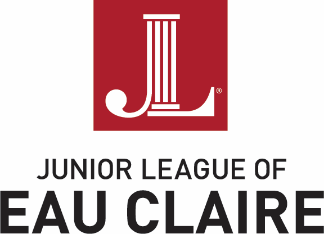 Business Meeting – MinutesOctober 7, 20216:30pmWelcomeIntroductionsBusiness MeetingDiaper BankMother’s Day Diaper DriveThe Government Liaison for NDBN is working to get both Gov. Evers and Rep. Kind to our drive in May 2022.  Our work is non-partisan and we aren’t asking them for any support.  This is just to show our government representatives what we’re doing to help close the diaper gap in the Chippewa Valley.  NDBN does advocate work, but, traditionally, JLEC has not been involved (though we can should the group have a desire since the issue of diaper need is non-partisan).  If there are other representatives that you would like to see invited, please let Emily know and she will reach out to them or have the Government Liaison do so.Challenges with diaper procurementEmily to send out talking points in case members get questions.  There is NO diaper shortage (one of our wonderful members actually works for Huggies and has assured us such).  Lead times have been longer for our diapers to arrive at Feed My People, but we have received everything we’ve purchased.Budget ReviewDiaper purchases remaining from previous fundraiserWe’re on track!FundraisingShutterfly/MintPassive fundraiser will be a Shutterfly Store Front.  JLEC will get 8% from every purchase made on Shutterfly.Grant applicationsLeah will sponsor us/The Diaper Bank with 100 Women Who CarePlacementsSignificant need for Board membersWe need board members!  Right now, Leah and Emily are filling most of the board positions.  Jessica R. is a board member at-large and is filling in gaps where she’s able.  President Elect for 2021-22Emily will be stepping down from the presidency after May 2022.  If you are interested in being president, please reach out ASAP!RecruitmentNew member(s)One new member!  Looking ahead – monthly GMMsNovember 2021 – DEI/Book Club (Holly T.)December 2021 – Holiday celebration (need planner)January 2022 – Fierce FreedomFebruary 2022 – Pad Cutting Party for Pink Box Purpose or volunteer at FMP (Leah to coordinate)March 2022 - Pad Cutting Party for Pink Box Purpose or volunteer at FMP (Leah to coordinate)April 2022 – Spring Banquet (need planner)May 2022 – Mother’s Day Diaper DriveOpen discussionIn search of party planners for the Holiday party in December and Spring Banquet!  If interested, please reach out to Emily or Leah.Reminders:Next meeting – November 4, 2021 @ 6:30pm, time/format TBD